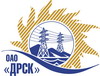 Открытое акционерное общество«Дальневосточная распределительная сетевая  компания»ПРОТОКОЛ ПЕРЕТОРЖКИПРЕДМЕТ ЗАКУПКИ: право заключения Договора на выполнение работ: Открытый одноэтапный электронный конкурс (b2b-energo.ru) без предварительного квалификационного отбора: Строительство ЛЭП от ячеек 6 кВ ПС 110 кВ "Орлиная" для подключения заявителей для нужд филиала ОАО «ДРСК» «Приморские электрические сети» Закупка проводится согласно ГКПЗ 2014г. раздела  2.1.1 «Услуги КС»  № 2077  на основании указания ОАО «ДРСК» от  31.03.2014 г. № 76.Плановая стоимость закупки:  9 788 210,00  руб. без учета НДС. ПРИСУТСТВОВАЛИ: два члена постоянно действующей Закупочной комиссии 2-го уровня. Информация о результатах вскрытия конвертов:Процедура переторжки была проведена в электронном сейфе ЭТП b2b-energo.Дата и время начала процедуры переторжки с предложениями участников:16:00 23.05.2014РЕШИЛИ:Утвердить протокол переторжки№ 268/УКС-Пг. Благовещенск________23.05. 2014 г.Наименование и адрес участникаЦена до переторжкиЦена после переторжкиОАО «Востоксельэлектросетьстрой»(г. Хабаровск, ул. Тихоокеанская, 165)Цена: 5 742 828,00  руб. без учета НДС (6 776 537,04 с учетом НДС).Цена: 5 582 828,00 руб. (цена без НДС)(6 587 737,04 рублей с учетом НДС).ООО "ТЕХЦЕНТР"(105, Россия, Приморский край, г. Владивосток, ул. Русская, д. 57 Ж, кв. 18)Цена: 9 185 582,00  руб. без учета НДС (10 838 986,76 с учетом НДС).Цена: 9 185 582,00  руб. без учета НДС (10 838 986,76 с учетом НДС).Ответственный секретарьТехнический секретарь_______________________________________________О.А. МоторинаК.В. Курганов